Supplemental Problems - Solving Equations With Perimeter and AreaThe TOTAL area of the shapes is given. Find the value of x in each case.ANSWERS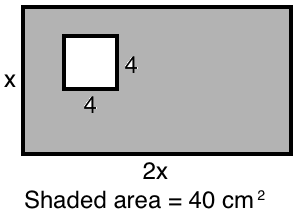 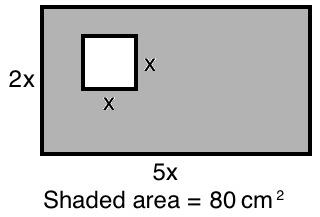 X = 4.5X = 3.9X = 7.6X = 20.4X = 5.3X = 3.0X = 5X = 13.2